 Cloud computingJune 2022 ExaminationQ1. A university wants some advice about deployment of cloud for their online learning platform as they are not able to maintain their own data center. The university is evaluating the right choice of the cloud deployment model.  Provide a report explaining  pros and cons of each cloud deployment model for the universities online learning platform.         (10 Marks)Ans 1.IntroductionCloud computing refers to a one-time, personality internet platform that supports authorized users to access computing ability each time from any region. It's miles a new approach of delivering computational assets, now not a modern innovation. Examples of “commonly were using health care programs encompass Microsoft Hotmail and Google docs, at the same time as other higher-recognized software in health care includes Microsoft Health Vault and Google health platform (lately terminated) (lately stopped). These days eliminated).” however, compared Its Half solved onlyBuy Complete from our online storehttps://nmimsassignment.com/online-buy-2/NMIMS Fully solved assignment available for session June 2022,your last date is 29th May 2022.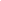 Lowest price guarantee with quality.Charges INR 199 only per assignment. For more information you can get via mail or Whats app also
Mail id is aapkieducation@gmail.comOur website www.aapkieducation.comAfter mail, we will reply you instant or maximum1 hour.Otherwise you can also contact on ourwhatsapp no 8791490301.Contact no is +91 87-55555-879Q2. A software development company based in Goa has decided to implement cloud for its customer support department. As the company is working on insurance related product development, they process personal and sensitive data. So, the company is concerned about the security of the data over the cloud. Provide a report to this company about security and other technical challenges of using the cloud.        (10 Marks)Ans 2.IntroductionLibra net solutions are Goa's optimum net design company with a 10-year record. We can assist you in the website's layout and website sales. Verifiable net presence has been vital to any organization for decades to relax its dominant function in the enterprise ahead of its competitors. It is familiar that each organization has its own needs for constructing a web. As an Indian internet design company, our responsibility is to reflect this vital point and differentiate our 3. A KPO company is planning a new solution for their sales and BDM department. The company has two options for implementing this solution. On-premises solution developed by regular IT team and adopting a cloud-based solution.a. What are the benefits of both the options, On-premises and Cloud-based?       (5 Marks)Ans 3a.IntroductionIn today's enterprise IT global, there are numerous criteria that businesses need to evaluate to decide if cloud computing is the appropriate answer. Conversely, many corporations do not circulate to this cloud and rely upon doing enterprise instead using trying legacy and on-premises packages and software. b. Suggest best option for this company considering that the company don’t have a strong technical team and expertise to handle new solution.            (5 Marks)3aAns 3b.introductionefficient management of the technical group is like cultivating and caring for the lawn every day to provide delicious culmination in destiny. And it's no longer a smooth venture. A company isn't always just one individual, but a crew of humans. Firms have no manage over externally influential elements. But they have the privilege of directing one of the organization's sports, 